ІЛЛІНІВСЬКА СІЛЬСЬКА РАДАКОСТЯНТИНІВСЬКОГО РАЙОНУДОНЕЦЬКОЇ ОБЛАСТІВІДДІЛ ОСВІТИНАКАЗвід  16.09.2021                              с. Іллінівка                                     	   № 160Про створення постійно діючоїкомісії щодо розгляду матеріалів на нагородження  працівників Відповідно до Положення про відділ освіти Іллінівської сільської ради, затвердженого затвердженим рішенням Іллінівської сільської ради від 14 липня 2017 року № І/10-14, Положення про нагородження відомчими заохочувальними відзнаками відділу освіти Іллінівської сільської ради Костянтинівського району Донецької області, затвердженого наказом відділу освіти від 22 січня 2018 року № 11, з метою упорядкування представлення до нагородження   заохочувальними  відзнаками працівників освіти закладів та установ освіти Іллінівської сільської ради,НАКАЗУЮ:Затвердити склад постійно діючої комісії щодо розгляду матеріалів  на нагородження працівників закладів та установ освіти заохочувальними відзнаками відділу освіти (далі – Комісія), що додається.Визнати таким, що втратив чинність, наказ відділу освіти від 11.06.2019 «Про створення постійно діючої комісії щодо розгляду матеріалів  на нагородження  працівників»Провідному спеціалісту відділу освіти (Пасічна) розмістити даний наказ на офіційному веб-сайті відділу освіти http://vo-illinivka.dn.ua..Контроль за виконанням наказу залишаю за собоюНачальник  відділу освіти 						Надія СИДОРЧУКПасічна Т.В.Додаток 1							       	 до наказу відділу освіти 							        	 від 16.09.2021    № 160Складпостійно діючої комісії щодо розгляду матеріалів  на нагородження працівників заохочувальними відзнаками відділу освітиОзнайомленіПІБПідписДатаСидорчук Надія Василівнаначальник відділу освіти, голова комісіїКабанцева Катерина Валентинівнаголовний спеціаліст відділу освіти, секретар комісіїЧлени комісії:Пасічна Тетяна Валеріївнапровідний спеціаліст відділу освіти Литовченко Наталія Вікторівнаначальник господарчої групи відділу освіти Печерських Лариса Миколаївнаголовний бухгалтер централізованої бухгалтеріїМакашова Юлія Олександрівнаспеціаліст відділу освітиДеканенко Олена Ігорівнаголова Первинної профспілкової організації працівників освіти Іллінівської сільської об’єднаної територіальної громади профспілки працівників освіти і науки України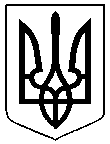 